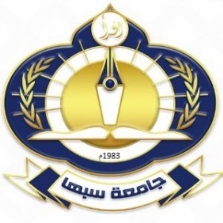 /.............................................. /........................................../ ........................./.........................../ ........................... /........................ / .................................. التخصص العام............................ /....................................... /......................... . / ..........................   / ...................... /............................    /................................./ ...................................   / .........................                                                                                    /    /             /      /                                       /        /